Temat: REKORDY POLSKIEJ PRZYRODYWitajcie serdecznieZapoznajcie się z przygotowaną przeze mnie  prezentacją, dotyczącą różnych gatunków zwierząt żyjących w Polsce. Zapraszam na quizy, aby sprawdzić swoje wiadomości:https://www.quizme.pl/quiz/start/1022115598https://podroze.se.pl/polska/ciekawe-miejsca-w-polsce/quiz-polskie-rekordy-co-i-gdzie-w-polsce-jest-naj/7137/https://globalquiz.org/pl/quiz-przyroda/Życzę zdobycia jak największej liczby punktów. 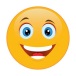 